Supplemental materialsTitle pageTitle: Dynamic microbial network structure and assembly process in rhizosphere and bulk soils along a coniferous plantation chronosequenceAuthors: Ying Wang1, 2, 3, Liguo Dong1, 2, 3, Min Zhang1, 2, 3, Xiaoxiong Bai 1, 2, 3, Jiawen Zhang1, 2, 3, Xuan Yu1, 2, 3, *1 Department of Forestry, College of Forestry, Northwest A&F University, Yangling 712100, China2 Key Comprehensive Laboratory of Forestry, Shaanxi Province, Yangling 712100, China3 Key Lab Silviculture Loess Plateau State Forestry, Yangling 712100, China*Corresponding authors: Xuan Yu, College of Forestry, Northwest A&F University, Yangling, Shaanxi 712100, ChinaE-mail address: yux@nwsuaf.edu.cnTable S1 Basic conditions of the three stand sites in Pinus tabulaeformis plantation.Table S2 Results of two-way ANOVA showing the effect of chronosequence and soil compartment on soil properties.Note. SMC: soil moisture content; SOC: soil organic carbon; TN: total nitrogen; TP: total phosphorus; NO3−-N: nitrate nitrogen; NH4+-N: ammonium nitrogen; AP: available phosphorus; C/N: ratio of SOC and TN; 15Y, 15 years-old; 30Y, 30 year-old; 60Y, 60 year-old; BS: bulk soil; RS: rhizosphere soil. Values are showed as Mean ± SE (Std. Error). Different letters indicated significant difference along the chronosequence (P < 0.05). t-test was used to test the difference between bulk soil and rhizosphere. Chronosequence, Soil compartment and Chronosequence × Soil compartment indicated the effects of chronosequence, soil compartment and their interactions. * P < 0.05, ** P < 0.01, *** P < 0.001.Table S3 Results of two-way ANOVA showing the effect of chronosequence and soil compartment on microbial alpha diversity.Note. 15Y, 15 years-old; 30Y, 30 year-old; 60Y, 60 year-old; BS: bulk soil; RS: rhizosphere soil. * P < 0.05, ** P < 0.01, *** P < 0.001.Table S4 Mantel tests examined the relationships between soil properties and microbial community.Note. SMC: soil moisture content; SOC: soil organic carbon; TN: total nitrogen; TP: total phosphorus; NO3−-N: nitrate nitrogen; NH4+-N: ammonium nitrogen; AP: available phosphorus; C/N: ratio of SOC and TN. * P < 0.05, ** P < 0.01, *** P < 0.001.Table S5 The spearman correlation coefficients between the dominate taxa and alpha diversity, and soil properties.Note. SMC: soil moisture content; SOC: soil organic carbon; TN: total nitrogen; TP: total phosphorus; NO3−-N: nitrate nitrogen; NH4+-N: ammonium nitrogen; AP: available phosphorus; C/N: ratio of SOC and TN. * P < 0.05, ** P < 0.01, *** P < 0.001.Table S6 Co-occurrence network topological features statistics across the chronosequence and soil compartment.Note. 15Y, 15 years-old; 30Y, 30 year-old; 60Y, 60 year-old; BS: bulk soil; RS: rhizosphere soil.Table S7 The nodes that identified as network hub, module hub and connector in the co-occurrence network and their number distributions.Note. 15Y, 15 years-old; 30Y, 30 year-old; 60Y, 60 year-old; BS: bulk soil; RS: rhizosphere soil.Table S8 Mantel tests examined the relationships between keystone species composition and soil properties.Note. SMC: soil moisture content; SOC: soil organic carbon; TN: total nitrogen; TP: total phosphorus; NO3−-N: nitrate nitrogen; NH4+-N: ammonium nitrogen; AP: available phosphorus; C/N: ratio of SOC and TN; 15Y, 15 years-old; 30Y, 30 year-old; 60Y, 60 year-old; BS: bulk soil; RS: rhizosphere soil. * P < 0.05, ** P < 0.01, *** P < 0.001.Table S9 Mantel tests examined the relationships between soil properties and βNTI of bacteria and fungi.Note. SMC: soil moisture content; SOC: soil organic carbon; TN: total nitrogen; TP: total phosphorus; NO3−-N: nitrate nitrogen; NH4+-N: ammonium nitrogen; AP: available phosphorus; C/N: ratio of SOC and TN. * P < 0.05, ** P < 0.01, *** P < 0.001.Fig. S1. The relative abundance of dominate taxa of bacteria (a, b) and fungi (c, d) across the chronosequence and soil compartment. 15Y, 15 years-old; 30Y, 30 year-old; 60Y, 60 year-old; BS: bulk soil; RS: rhizosphere soil.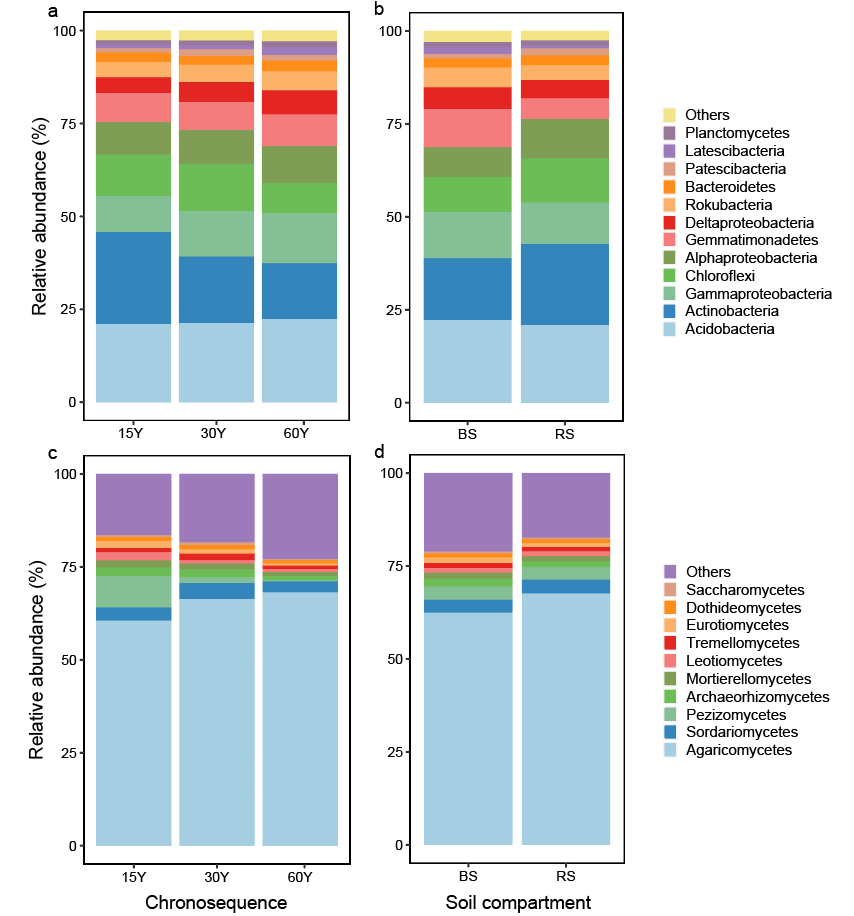 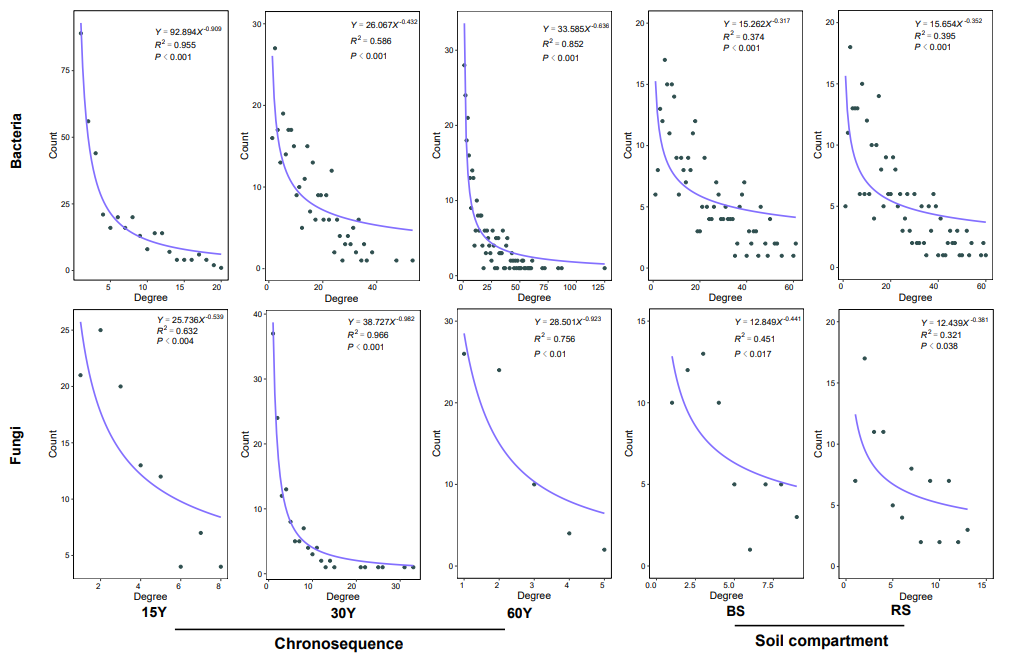 Fig. S2. Degree distribution of bacterial and fungal co-occurrence networks.Fig. S3. Network roles of analyzing module feature at ASV level for bacteria (a-e) and fungi (f-j) across the chronosequence and soil compartment. Acido: Acdiobacteria; Actin: Actinobacteria; Chlor: Chloroflexi; Alpha: Alphaproteobacteria; Delta: Deltaproteobacteria; Gamma: Gammaproteobacteria; Treme: Tremellomycetes; 15Y, 15 years-old; 30Y, 30 year-old; 60Y, 60 year-old; BS: bulk soil; RS: rhizosphere soil.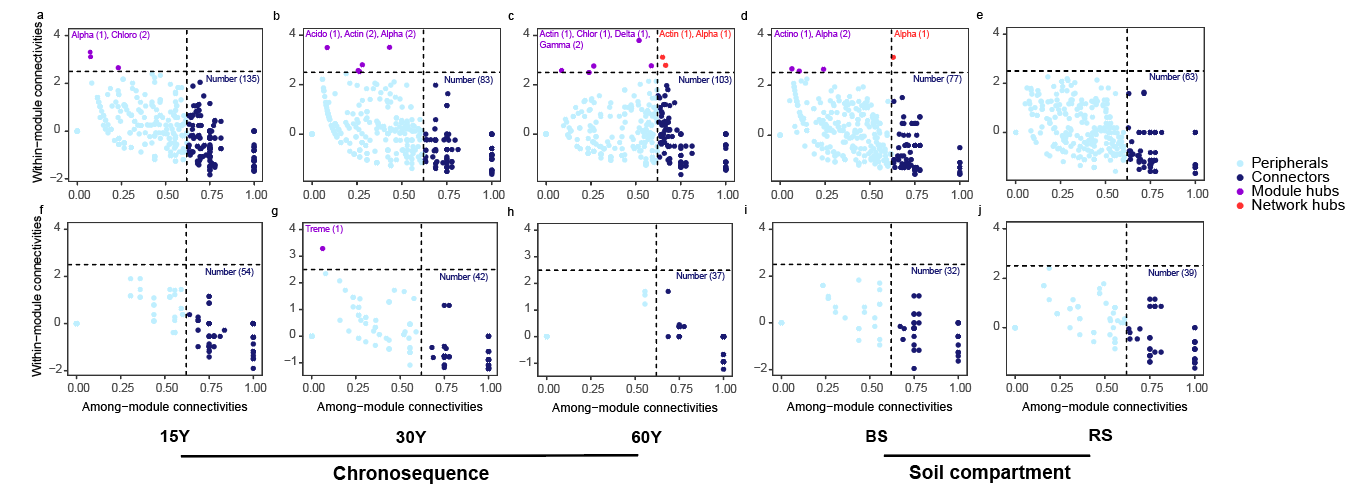 Stand sitesLongitude (°)Latitude (°)Altitude (m)Slope gradient (°)Slope aspect (°)Canopy density (%)Mean DBH (cm)Mean height (m)15Y109.660635.78861197.592547.6773.6720.584.1230Y109.688235.76261153.5623134.6734.3333.677.1060Y109.778135.78441309.492321634.6750.987.57FactorspHSMC(%)SOC(g·kg-1)TN(g·kg-1)TP(g·kg-1)NO3−-N(mg·kg-1)NH4+-N(mg·kg-1)AP(mg·kg-1)C/NChronosequence**************0.1220.8290.66715Y8.46±0.10a15.43±0.25b9.92±1.19a0.52±0.08a0.55±0.02ab1.52±0.24b3.51±0.31a0.45±0.08a23.78±6.09a30Y8.29±0.05ab18.63±0.40a10.25±1.07a0.64±0.01a0.61±0.03a2.74±0.32a3.49±0.27a0.42±0.05a25.09±11.79a60Y8.19±0.01b20.45±0.86a13.93±1.68a0.87±0.12a0.46±0.02b2.31±0.24ab2.9±0.11a0.43±0.08a17.12±2.25aSoil compartment***0.091***0.4060.996**0.632****BS8.43±0.0718.73±0.988.61±0.490.72±0.040.54±0.032.49±0.273.24±0.260.29±0.0112.44±1.30RS8.20±0.0117.60±0.6614.12±0.960.63±0.130.54±0.031.89±0.243.36±0.170.57±0.0431.55±7.35t-tests*0.352***0.5390.9970.1150.692****Chronosequence × Soil compartment***0.4970.343*0.139**0.0700.4900.322FactorsBacteriaBacteriaFungiFungiFactorsShannonChao1ShannonChao1Chronosequence0.2830.4760.5880.62715Y11.31±0.07a7076.90±224.43a5.68±0.43a746.58±118.38a30Y11.09±0.15a6477.37±510.04a5.66±0.62a906.09±152.89a60Y11.09±0.13a6862.21±318.47a4.92±0.58a679.42±187.71aSoil compartment**0.9760.657BS11.01±0.086347.57±186.235.41±0.54733.38±138.89RS11.32±0.107263.41±316.095.43±0.35821.34±112.90t-tests**0.9350.670Chronosequence × Soil compartment0.5540.8840.5190.680Soil propertiesBacteriaBacteriaFungiFungiSoil propertiesrPrPpH0.1070.117-0.0650.678SMC0.320**0.206*SOC0.225*-0.0080.506TN0.0090.4180.1570.086TP0.1470.0570.0830.182NO3−-N0.0500.2590.1260.112NH4+-N-0.1080.9020.0170.408AP0.188*-0.0470.661C:N0.0670.193-0.0480.624MicrobespHSMCSOCTNTPNO3−-NNH4+-NAPC/NBacteriaAcidobacteria0.1150.302-0.0830.490*0.0010.176-0.118-0.112-0.368Actinobacteria-0.115-0.664**0.236-0.688**0.263-0.4530.2580.491*0.662**Gammaproteobacteria-0.2000.606**0.0680.546*-0.4670.257-0.284-0.175-0.406Chloroflexi0.011-0.527*0.047-0.4430.492*-0.2260.3360.1440.352Alphaproteobacteria-0.632**0.0550.710**-0.154-0.069-0.0590.1720.676**0.525*Gemmatimonadetes0.495*0.224-0.704**0.348-0.0610.181-0.409-0.719**-0.649**Deltaproteobacteria-0.0780.777**-0.0230.587*-0.3070.472*-0.330-0.269-0.447Rokubacteria0.1770.311-0.3050.4650.2450.249-0.345-0.445-0.463Bacteroidetes-0.2660.0790.272-0.115-0.321-0.2030.1710.2990.189Patescibacteria-0.0880.0090.3260.302-0.2160.0070.2360.267-0.127Latescibacteria0.1330.527*-0.3420.486*-0.3460.311-0.304-0.553*-0.540*Planctomycetes-0.2680.2010.3540.434-0.0750.098-0.0770.122-0.063DiversityShannon-0.212-0.3990.496*-0.2140.340-0.2960.3510.758**0.498*Chao1-0.349-0.2860.570*0.0130.135-0.2710.1120.647**0.373FungiAgaricomycetes-0.0960.1270.1400.3810.3190.1210.0800.027-0.112Sordariomycetes0.127-0.135-0.126-0.286-0.0770.0820.0220.1170.042Pezizomycetes0.386-0.719**-0.288-0.624**0.451-0.3870.2090.2280.276Archaeorhizomycetes0.188-0.164-0.231-0.349-0.118-0.094-0.0040.0250.055Mortierellomycetes0.208-0.288-0.159-0.282-0.135-0.061-0.0110.1420.040Leotiomycetes0.288-0.563*-0.090-0.2760.017-0.310-0.0360.2810.075Tremellomycetes0.007-0.110-0.084-0.2900.0380.0130.1900.1520.063Eurotiomycetes0.396-0.238-0.347-0.335-0.0960.1000.012-0.027-0.020Dothideomycetes0.055-0.2180.015-0.106-0.1370.0670.0440.1950.030Saccharomycetes-0.051-0.137-0.076-0.2820.053-0.0630.2350.0790.046DiversityShannon0.024-0.172-0.066-0.315-0.170-0.100-0.0450.1180.102Chao1-0.0260.007-0.001-0.2510.018-0.0150.0570.1150.133Topological propertiesBacteriaBacteriaBacteriaBacteriaBacteriaFungiFungiFungiFungiFungiTopological properties15Y30Y60YBSRS15Y30Y60YBSRSNodes363327322320304106134666486Edges156619402574289626971302743291188Average degree8.6311.8715.9918.1017.742.454.090.972.844.37Average path length4.603.933.273.093.104.603.382.314.033.46Network diameter15.7411.579.536.987.7910.2110.114.719.777.35Graph density0.020.040.050.060.060.020.030.010.050.05Clustering coefficient0.390.460.470.470.460.380.390.260.480.44Modularity0.500.530.310.430.400.710.490.800.640.57Positive edges (%)51.4053.9763.9558.0156.9566.1553.6553.1269.2360.11Negative edges (%)48.6046.0336.0541.9943.0533.8546.3546.8830.7739.89MicrobesRolePhylumClassOrder15Y30Y60YBSRSBacteriaNetwork hubsActinobacteriaThermoleophiliaunclassified1Network hubsProteobacteriaAlphaproteobacteriaRhizobiales11Module hubsModule hubsModule hubsModule hubsModule hubsModule hubsModule hubsModule hubsModule hubsModule hubsAcidobacteriaSubgroup 6unclassified1Module hubsModule hubsModule hubsModule hubsModule hubsModule hubsModule hubsModule hubsModule hubsModule hubsActinobacteriaAcidimicrobiiaIMCC262561Module hubsModule hubsModule hubsModule hubsModule hubsModule hubsModule hubsModule hubsModule hubsModule hubsActinobacteriaThermoleophiliaGaiellales111Module hubsModule hubsModule hubsModule hubsModule hubsModule hubsModule hubsModule hubsModule hubsModule hubsChloroflexiChloroflexiaThermomicrobiales1Module hubsModule hubsModule hubsModule hubsModule hubsModule hubsModule hubsModule hubsModule hubsModule hubsChloroflexiKD4-96unclassified1Module hubsModule hubsModule hubsModule hubsModule hubsModule hubsModule hubsModule hubsModule hubsModule hubsChloroflexiGitt-GS-136unclassified1Module hubsModule hubsModule hubsModule hubsModule hubsModule hubsModule hubsModule hubsModule hubsModule hubsProteobacteriaAlphaproteobacteriaRhizobiales11Module hubsModule hubsModule hubsModule hubsModule hubsModule hubsModule hubsModule hubsModule hubsModule hubsProteobacteriaAlphaproteobacteriaSphingomonadales111Module hubsModule hubsModule hubsModule hubsModule hubsModule hubsModule hubsModule hubsModule hubsModule hubsProteobacteriaDeltaproteobacteriaNB1-j1Module hubsModule hubsModule hubsModule hubsModule hubsModule hubsModule hubsModule hubsModule hubsModule hubsProteobacteriaGammaproteobacteriaBetaproteobacteriales2ConnectorsAcidobacteriaAcidobacteriiaAcidobacteriales1ConnectorsAcidobacteriaAcidobacteriiaSolibacterales1ConnectorsAcidobacteriaBlastocatellia (Subgroup 4)Blastocatellales2ConnectorsAcidobacteriaBlastocatellia (Subgroup 4)Pyrinomonadales119765ConnectorsAcidobacteriaSubgroup 17unclassified41121ConnectorsAcidobacteriaSubgroup 18unclassified1ConnectorsAcidobacteriaSubgroup 20unclassified1ConnectorsAcidobacteriaSubgroup 6unclassified14111486ConnectorsActinobacteriaAcidimicrobiiaIMCC262562121ConnectorsActinobacteriaAcidimicrobiiaMicrotrichales31212ConnectorsActinobacteriaAcidimicrobiiaunclassified1ConnectorsActinobacteriaActinobacteriaCorynebacteriales212ConnectorsActinobacteriaActinobacteriaMicrococcales11ConnectorsActinobacteriaActinobacteriaPropionibacteriales11ConnectorsActinobacteriaActinobacteriaPseudonocardiales1ConnectorsActinobacteriaActinobacteriaStreptomycetales2ConnectorsActinobacteriaMB-A2-108unclassified7121ConnectorsActinobacteriaThermoleophiliaGaiellales153332ConnectorsActinobacteriaThermoleophiliaSolirubrobacterales32211ConnectorsActinobacteriaThermoleophiliaunclassified11ConnectorsBacteroidetesBacteroidiaCytophagales11ConnectorsBacteroidetesBacteroidiaChitinophagales12ConnectorsChloroflexiAnaerolineaeAnaerolineales32ConnectorsChloroflexiAnaerolineaeSBR10311ConnectorsChloroflexiChloroflexiaThermomicrobiales11ConnectorsChloroflexiDehalococcoidiaS08521ConnectorsChloroflexiGitt-GS-136unclassified311ConnectorsChloroflexiJG30-KF-CM66unclassified11ConnectorsChloroflexiKD4-96unclassified1426111ConnectorsChloroflexiTK10unclassified1111ConnectorsChloroflexiP2-11Eunclassified1ConnectorsFirmicutesBacilliBacillales1ConnectorsGemmatimonadetesGemmatimonadetesGemmatimonadales551484ConnectorsLatescibacteriametagenomemetagenome1ConnectorsLatescibacteriaunclassifiedunclassified41ConnectorsPatescibacteriaSaccharimonadiaSaccharimonadales2ConnectorsPlanctomycetesPhycisphaeraePhycisphaerales111ConnectorsProteobacteriaAlphaproteobacteriaAzospirillales1ConnectorsProteobacteriaAlphaproteobacteriaCaulobacterales1ConnectorsProteobacteriaAlphaproteobacteriaDongiales212ConnectorsProteobacteriaAlphaproteobacteriaRhizobiales55727ConnectorsProteobacteriaAlphaproteobacteriaSphingomonadales51342ConnectorsProteobacteriaDeltaproteobacteriaDesulfarculales12ConnectorsProteobacteriaDeltaproteobacteriaMyxococcales111ConnectorsProteobacteriaDeltaproteobacteriaMBNT151ConnectorsProteobacteriaDeltaproteobacteriaNB1-j231ConnectorsProteobacteriaDeltaproteobacteriaunclassified2211ConnectorsProteobacteriaGammaproteobacteriaBetaproteobacteriales1015998ConnectorsProteobacteriaGammaproteobacteriaNitrosococcales1ConnectorsProteobacteriaGammaproteobacteriaPseudomonadales211ConnectorsProteobacteriaGammaproteobacteriaPLTA1311ConnectorsProteobacteriaGammaproteobacteriaSteroidobacterales11ConnectorsProteobacteriaGammaproteobacteriaXanthomonadales1312ConnectorsRokubacteriaNC10Rokubacteriales831182ConnectorsVerrucomicrobiaVerrucomicrobiaeChthoniobacterales1FungiModule hubsBasidiomycotaTremellomycetesFilobasidiales1ConnectorsAscomycotaArchaeorhizomycetesArchaeorhizomycetales112ConnectorsAscomycotaDothideomycetesCapnodiales111ConnectorsAscomycotaDothideomycetesPleosporales2121ConnectorsAscomycotaEurotiomycetesChaetothyriales21ConnectorsAscomycotaEurotiomycetesEurotiales12ConnectorsAscomycotaEurotiomycetesOnygenales1ConnectorsAscomycotaLeotiomycetesHelotiales3ConnectorsAscomycotaLeotiomycetesunclassified1ConnectorsAscomycotaOrbiliomycetesOrbiliales1ConnectorsAscomycotaPezizomycetesPezizales321ConnectorsAscomycotaSaccharomycetesSaccharomycetales32213ConnectorsAscomycotaSordariomycetesHypocreales41552ConnectorsAscomycotaSordariomycetesMicroascales1ConnectorsAscomycotaSordariomycetesSordariales11ConnectorsAscomycotaSordariomycetesunclassified1ConnectorsAscomycotaunclassifiedunclassified31ConnectorsBasidiomycotaAgaricomycetesAgaricales3132ConnectorsBasidiomycotaAgaricomycetesAtheliales1111ConnectorsBasidiomycotaAgaricomycetesBoletales34214ConnectorsBasidiomycotaAgaricomycetesCantharellales121ConnectorsBasidiomycotaAgaricomycetesRussulales11ConnectorsBasidiomycotaAgaricomycetesSebacinales25743ConnectorsBasidiomycotaAgaricomycetesThelephorales34635ConnectorsBasidiomycotaAgaricomycetesunclassified2ConnectorsBasidiomycotaCystobasidiomycetesunclassified1111ConnectorsBasidiomycotaGeminibasidiomycetesGeminibasidiales1ConnectorsBasidiomycotaMalasseziomycetesMalasseziales12ConnectorsBasidiomycotaMicrobotryomycetesSporidiobolales1ConnectorsBasidiomycotaTremellomycetesFilobasidiales1ConnectorsBasidiomycotaTremellomycetesTremellales1212ConnectorsBasidiomycotaTremellomycetesTrichosporonales11ConnectorsBasidiomycotaunclassifiedunclassified1ConnectorsBlastocladiomycotaBlastocladiomycetesBlastocladiales1ConnectorsMortierellomycotaMortierellomycetesMortierellales53132ConnectorsOlpidiomycotaOlpidiomycetesOlpidiales11Connectorsunclassified_Fungi88233Soil propertiesBacteriaBacteriaBacteriaBacteriaBacteriaFungiFungiFungiFungiFungiSoil properties15Y30Y60YBSRS15Y30Y60YBSRSpH0.2280.3130.0380.194-0.1070.139-0.260-0.1220.047-0.108SMC0.061-0.595-0.0100.1390.268-0.089-0.2880.0710.044-0.058SOC0.0640.1690.826*-0.0720.3810.076-0.174-0.1780.2050.448*TN0.209-0.221-0.335-0.2690.0930.072-0.1930.158-0.2280.406*TP0.464-0.101-0.2670.0070.386*0.374-0.2220.2480.0150.370*NO3−-N0.0830.2080.329-0.0900.403*0.1170.064-0.1740.1000.218NH4+-N-0.212-0.0420.675*0.032-0.2900.3610.194-0.2130.179-0.052AP-0.2100.1920.859*0.001-0.203-0.071-0.251-0.2480.288*-0.041C/N0.033-0.169-0.137-0.307-0.037-0.003-0.1730.514-0.316-0.274Soil propertiesBacteriaBacteriaFungiFungiSoil propertiesrPrPpH0.0030.4960.1630.129SMC-0.1270.879-0.1230.824SOC0.0230.420-0.0860.734TN-0.0170.5640.0050.465TP-0.1340.9270.0590.274NO3−-N-0.1180.868-0.1300.849NH4+-N-0.1040.835-0.2560.982AP0.0660.254-0.1870.964C/N-0.1500.869-0.1700.842